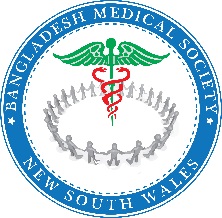 ---------------------------------------------------------------------------24 August 2019 at 4pmExecutive Committee Meeting (7) held at Lakemba Uniting Church, 69 Haldon Street, NSWPresent:President: Dr Shaila Islam - ChairpersonVice President: Dr Rashid Ahmed, Dr Mirjahan Maju, Dr Amin Mutasim
General Secretary: Dr Zakir ParvezJoint Secretary: Dr Khaledur Rahman, Dr Ayesha Abedin Esha Treasurer: Dr Jesmin Shafiq 
Organising Secretary: Dr Mehedi Farhan
Education Secretary: Dr Najmun Nahar
Publication secretary: Dr Fakhrul Islam - Apology
SW and Cultural Secretary: Dr Faizur Reza EmonEC member:Dr Motiur Rahman Dr Shafiqur Rahman Dr Hussain Ahmed - ApologyDr Jessie ChowdhuryDr Shafiqul Bar Chowdhury Dr Sayek Khan - ApologyDr Reza Ali Dr Moinul Islam Dr Jannatun Nayim - ApologyDr Irene Kabir - ApologyDr Halim ChowdhuryDr Asaduzzaman - ApologyDr Ishrat Jahan ShilpiDr Jasim Uddin - ApologyDr Taifa Ahmed Moon - ApologyCo- Op Members:Dr Golam Khurshid Tapos Dr Iqbal Hussain Advisory Council:Dr Shareef Ud Dowla Dr Ayaz ChowdhuryDr Rafiur Rahman BabulDr Sabbir Siddique Dr Samsul Alam Babu 
Benevolent FundDr Shareef Ud Dowla Dr ATM Zahidul AlamDr Mamun ChowdhuryDr Shamsul Alam Babu Dr Salahuddin Chowdhury EC welcomed the members who became new member and renewed their membership. Minutes of previous EC meeting were discussed by General Secretary and authorised by EC.Agenda discussed:CV writing/MOCK/CPD/Procedural workshops - Education Secretary Dr Nahar thanked to senior and junior members for their contributions.Music Gala Night – expenditures – Detailed presentation by Dr Emon, Cultural SecretaryOnline ticketing and sitting arrangements discussed. Only 7 EC members were involved with ticket sell. “Protidhoni” Megazine and Sponsors – Organising Secretary Dr Farhan expressed concern about collecting money and sponsorship from EC members every year. Decision taken to publish magazine in smaller form.ASM/AGM 2019 - President/Education Secretary updated program schedule and overall preparation. ASM theme for 2019: Diagnostic Dilemma. GS/OS discussed logistics, refreshments and AGM.UpToDate online subscription – invoice paid today. Westpac agreed to reimburse the invoice. Commission via referral system discussed – both CBA and Westpac will continue. The Bangladesh Medical Society of NSW EC indemnifies Dr Shaila Islam and Dr Zakir Parvez personally and holds them harmless in relation to any negligence, fraud or wilful misconduct by the society or their respective associates in regard to the Westpac Referrer Agreement.Constitution reform/amendment proposals: President and EC member Dr Halim Chowdhury conducted the sessions. BMS NSW amendment proposals and preferred criteria for office bearers discussed in details. (attached papers)FBMSA representative - President/GS to Coordinate – 3 representative selected 1) Dr Najmun Nahar 2) Dr Amin Mutasim 3) Dr Ayaz Chowdhury. Dr Faizur Reza – 4th and Dr Shareef Dowla – 5thNSW will request for 5 representatives from FBMSA each year.The meeting ended with a vote of thanks to the Chair.Dr Shaila Islam						Dr Zakir ParvezPresident						General Secretaryshaila_islam@bms-nsw.com.au				zakir_parvez@bms-nsw.com.au